Dr Scott Teske M.B.,B.S. F.R.A.C.O F.R.A.C.S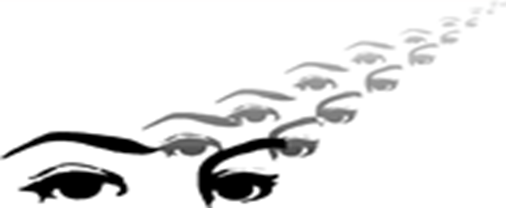 Surgery of the Eyelids, Orbits & Lacrimal System Cosmetic Surgery of the Eyelids and BrowPrivacy: The information requested below and relevant health information may be sent to other health professionals (e.g. your anaesthetist) or organisations (e.g. hospitals, pathology) where this is needed to provide your healthcare. As required by the Commonwealth Privacy Act 1988 we request your consent to send this information to these practitioners and organisations. Information will only be sent for the purposes of providing your healthcare.You may be requested to review the information we have on file about you for the purposes of checking that the information is correct.I consent to Dr Scott Teske sending my personal and health information to other persons or organisations where this is necessary to provide my healthcare. Signed____________________________________ Date_____________________________For more information about your privacy please consult the Commonwealth Privacy Commissioner www.privacy.gov.auConfidential Patient InformationNAME: Mr/Mrs/Miss/Dr/Ms__________________________________________________                Surname                       First Name	ADDRESS____________________________________________________________________________________________________________________________________________POSTAL ADDRESS: _______________________________________________________TELEPHONE Home: _____________________Mobile:_____________________________EMAIL ___________________________________________________________________DATE OF BIRTH: _____/_____/_____MEDICARE CARD NUMBER: _________________________ POSITION # ON CARD: _________MEDICARE EXPIRY #: _____/_____Do you have Private Health Insurance?					YES/NOIf so, have you been with your insurer for at least 12 months?		YES/NOIf yes, please describe your level of cover: _____________________________________Health Fund: ____________________ Health Fund Number: ______________________DVA (Veteran Affairs Number) if applicable: __________________________________DVA Card Colour: _______________________________________________________Pleas list all previous operations (major organs and or eye operations): ____________________________________________________________________________________________________________________________________________________Do you have any Allergies 	YES / NO  If yes, please specify: _________________________________________________________Are you a Diabetic? 		YES /NOIf yes, Type: ________________________________________________________________Please list any Current Medication: _________________________________________________________________Are you taking Aspirin, Warfarin, non-steroidal anti-inflammatory medicines? If so please list:___________________________________________________________________________If you proceed with surgery under anaesthetic, can you be supervised overnight by a responsible adult? 		 YES/NOWho is your regular General Practitioner? Name: __________________________________Suburb: ____________________________Would you like us to send correspondence about your consultation with Dr Teske to your GP? 			      YES/NOWho is your Next of Kin: ______________________________________________________Relationship: _______________________________Phone:___________________________Fees: This is a private billing practice. All fees must be finalized at the time of the service. This practice has a policy of charging a surcharge of up to 25% (+ GST) where appropriate for late payment of accounts. If an account is not settled within three months of the date of surgery and or consultation, these fees may apply.Signed: ____________________________________ Date: ___________________________ 